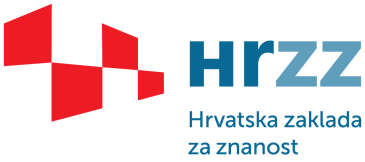 ŽIVOTOPISOSOBNE INFORMACIJEPrezime i ime: Znanstveno-nastavno zvanje:OBRAZOVANJEZaposlenjePrethodna zaposlenjaSTIPENDIJE I NAGRADEMENTORSTVA DOKTORSKIH STUDENATA I POSLIJEDOKTORANDANASTAVNE AKTIVNOSTIORGANIZACIJA ZNANSTVENIH SASTANAKA (ako je primjenjivo)OBVEZE U USTANOVI (ako je primjenjivo)ČLANSTVA (primjerice: znanstvena povjerenstva ili udruženja, uredništva časopisa i sl.)NAJVAŽNIJE PUBLIKACIJE U ZADNJIH 5 GODINASUDJELOVANJE U MEĐUNARODNIM I/ILI NACIONALNIM ZNANSTVENIM PROJEKTIMA DOSADAŠNJE SUDJELOVANJE NA PROJEKTIMA HRZZ-A (ULOGA NA PROJEKTU - VODITELJ/SURADNIK)Pozvana predavanja na međunarodnim konferencijama i/ili ljetnim školamaBoravak i usavršavanje na uglednim znanstvenim institucijama u inozemstvuPrethodno iskustvo u vrednovanju projektnih prijedlogaPosljdne četiri godineOstala važna akademska postignućaMjesto i datumPotpis